I REQUISITI SCOLASTICI - ŠOLSKE POTREBŠČINE ITA, 7. r. -  POUK NA DALJAVO, 1. UČNA URA in 2.UČNA URA1. UČNA URADragi učenci,Nadaljujemo z delom v učni enoti LA SCUOLA. V tej učni uri delamo na besedišču.  Ponovili in utrdili boste imena šolskih potrebščin. Pripravite zvezek in DZ ter pričnite z delom. Želim vam uspešen dan, predvsem pa pazite nase. NAVODILA ZA REŠEVANJE Pri vsaki nalogi preberi navodilo in mu sledi. Učni list lahko natisneš in prilepiš v zevzek, če pa nimaš tiskalnika rešitve zapisuj v zvezek. Rešitve nalog dobiš naslednji teden, da boš lahko preveril/a svoje delo in napredek.1. PONOVITEV OSNOVNEGA BESEDIŠČA : Che cosa vedi nella fotografija? Scrivi i nomi dei requisiti scolastici. (Kaj vidiš na fotografiji. Napiši imena šolskih potrebščin.)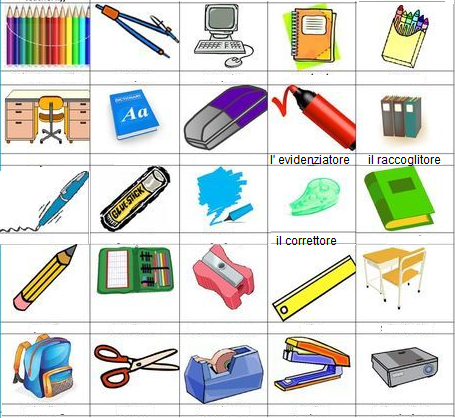 2. Delavni zvezek str. 35-36. Reši naloge 6. – 8.2. UČNA URADo sedaj predelano učno snov v enoti ¨šolske potrebščine¨ boste v tej učni uri ponovili na malo drugačen in zabavnejši način, in sicer z interaktivnimi vajami. Vse kar rabite je računalnik in povezava do interneta. Sledite navodilom in pričnite z reševanjem vaj.NAVODILA ZA REŠEVANJE INTERAKTIVNIH VAJ1. Preberi navodila.2. Vklopi računalnik in poišči program z interaktivnimi vajami. Če imaš tiskalnik, si navodila natisni, sicer pa sledi spodnjemu postopku. 3. Reši / odigraj vaje.POSTOPEK : KAKO POISKATI PROGRAM?1.  V iskalniku Google vtipkaj : languages online italian (glej sliko) oziroma klikni na to povezavo (držiš tipko na tipkovnici CTRL in klikneš):https://www.education.vic.gov.au/languagesonline/italian/italian.htm (33. School items)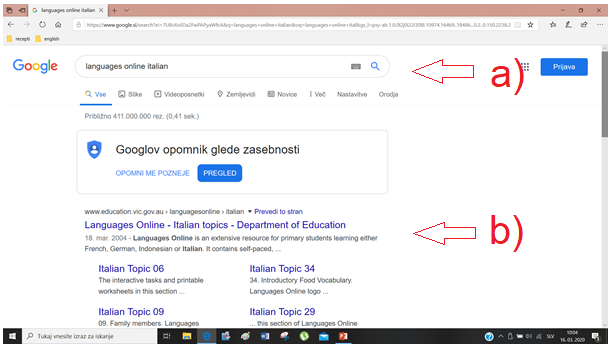 2. Si v programu. Klikni na vaje pod številko 33.  - School items.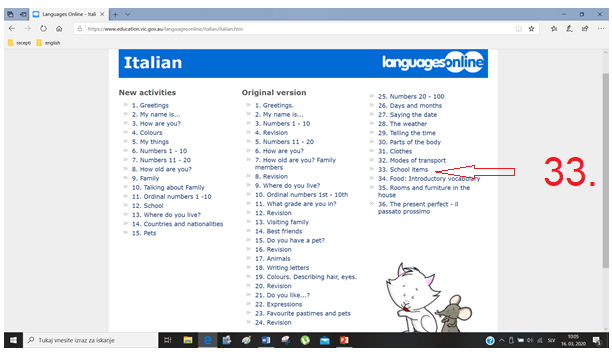 3. Če se ti ne izpišejo vsebine, moraš omogočiti Adobe Flash, Klikni na ikono ˝puzzle˝.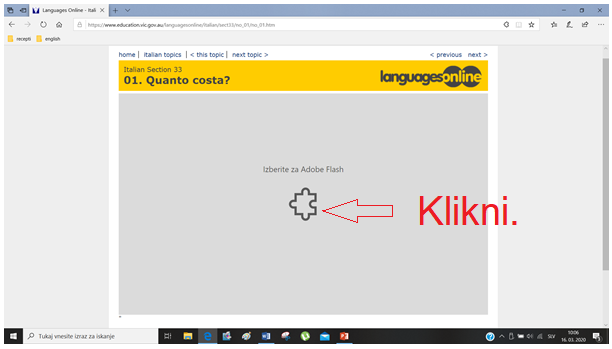 4. Dovoli Adobe Flash in klikni na gumb ˝Dovoli enkrat¨.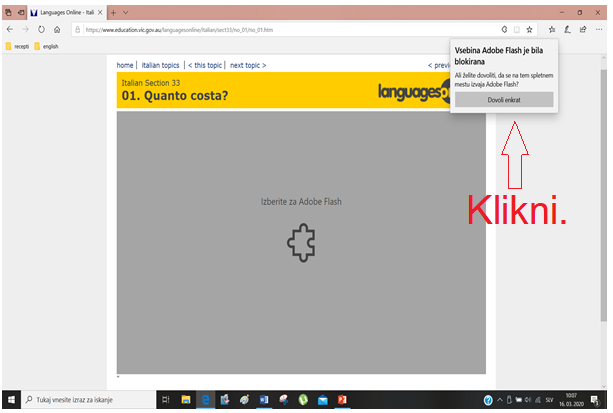 5. Lahko pričneš z interaktivnimi vajami. Oglej si razlago gumbov in prevode besed, ki jih ima računalniški program v spominu v italijanščini in angleščini. Tukaj sem jih prevedla še v slovenščino.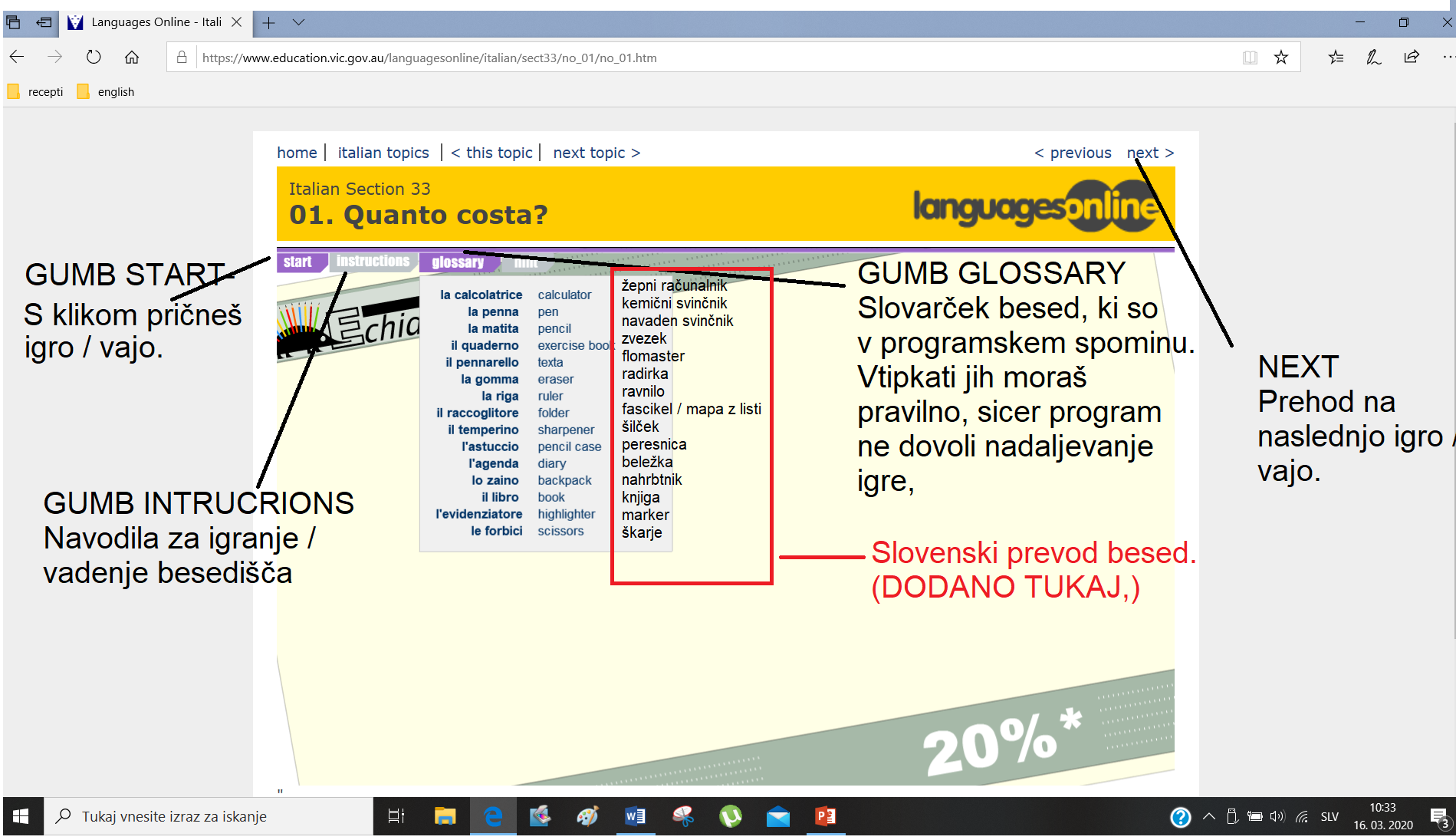 6. Pomagaj si z zvezkom in delovnim zvezkom ter odigraj / reši vaje. Pred pričetkom najprej preberi navodila za reševanje ( zavihek INSTRUCTIONS), da boš vedel, kaj moraš početi. Reši, kar znaš in ne sekiraj se, če ti ne bo uspelo rešiti vseh vaj. 